HANOVER HIGH SCHOOL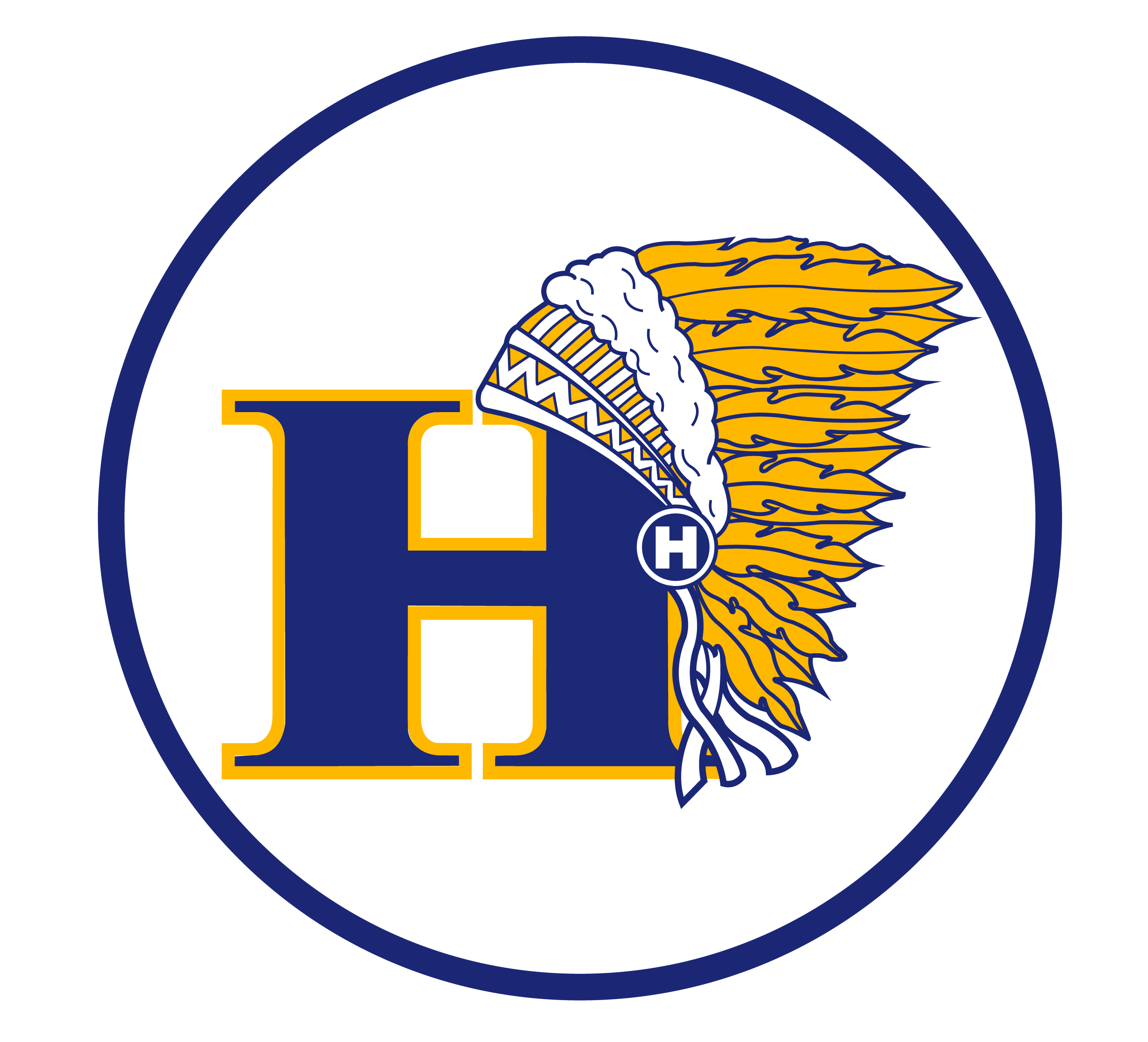 SCHOOL COUNCILWednesday, February 4, 20156:00 pmLarge Conference RoomAGENDAHPTA DonationGraduation Ceremony IdeasFaculty Recruiting for Graduation